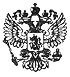 ПОСТАНОВЛЕНИЕ ПРАВИТЕЛЬСТВА РФ ОТ 16 АПРЕЛЯ 2013 Г. N 344 "О ВНЕСЕНИИ ИЗМЕНЕНИЙ В НЕКОТОРЫЕ АКТЫ ПРАВИТЕЛЬСТВА РОССИЙСКОЙ ФЕДЕРАЦИИ ПО ВОПРОСАМ ПРЕДОСТАВЛЕНИЯ КОММУНАЛЬНЫХ УСЛУГ"     Правительство Российской Федерации постановляет:     1. Утвердить  прилагаемые  изменения,  которые  вносятся  в   актыПравительства   Российской   Федерации   по   вопросам     предоставлениякоммунальных услуг.     2. Органам государственной власти субъектов Российской Федерации до1 июня 2013 г. обеспечить приведение нормативных правовых актов субъектовРоссийской  Федерации  в  соответствие  с  изменениями,     утвержденныминастоящим постановлением.     3. Рекомендовать органам местного самоуправления  обеспечить   путемпроведения общих собраний собственников помещений в многоквартирных домахинформирование собственников помещений, осуществляющих   непосредственноеуправление многоквартирными домами, о мероприятиях по энергосбережению вслучае, если объем  потребленного  на  общедомовые  нужды   коммунальногоресурса, определенный на  основе  показаний  коллективных   (общедомовых)приборов учета, превышает соответствующие нормативы потребления.     4. Установить, что:     1) пункт 1  изменений,  утвержденных   настоящим     постановлением,вступает в силу через 7 дней со дня официального опубликования настоящегопостановления;     2) пункт   2  изменений,  утвержденных  настоящим    постановлением,вступает в силу с 1 июня 2013 г., за исключением подпунктов "с"  и   "т",которые вступают в силу с 1 января 2015 г.Председатель ПравительстваРоссийской Федерации                                         Д. Медведев                               Изменения, которые вносятся в акты Правительства Российской Федерации по вопросам                    предоставления коммунальных услуг    (утв. постановлением Правительства РФ от 16 апреля 2013 г. N 344)     1. В Правилах установления  и  определения  нормативов   потреблениякоммунальных услуг, утвержденных постановлением Правительства РоссийскойФедерации от 23 мая 2006 г. N 306 (Собрание законодательства   РоссийскойФедерации, 2006, N 22, ст. 2338; 2012, N 15, ст. 1783):     а) в пункте 7:     абзац третий подпункта "в" исключить;     абзац третий подпункта "е" исключить;     б) абзац второй пункта 29 признать утратившим силу;     в) в приложении к указанным Правилам:     пункт 3 изложить в следующей редакции:     "3. Норматив потребления коммунальной услуги по отоплению  в   жилыхпомещениях (Гкал в месяц на 1 кв. м общей площади всех жилых  и   нежилыхпомещений в  многоквартирном  доме  или  жилого  дома)    определяется последующей формуле:                                                              (формула 5)                                      *,     где:     * - суммарный за отопительный период  расход  тепловой  энергии  наотопление  многоквартирных  домов  или  жилых  домов,     определенный попоказаниям коллективных (общедомовых) приборов учета  в   многоквартирныхдомах или индивидуальных приборов учета в жилых домах (Гкал);     * - общая площадь всех жилых и нежилых помещений в   многоквартирныхдомах или общая площадь жилых домов (кв.м);     *  -  период,  равный  продолжительности   отопительного     периода(количество календарных месяцев, в том числе  неполных,  в   отопительномпериоде), в котором произведены измерения  суммарного  расхода   тепловойэнергии на отопление многоквартирных домов или жилых домов.";     дополнить пунктом 3.1 следующего содержания:     "3.1. При наличии технической  возможности  установки   коллективных(общедомовых) приборов учета норматив потребления коммунальной услуги поотоплению  в  жилых  помещениях  определяется  по  формуле 5  с  учетомповышающего коэффициента, составляющего:     с 1 января 2015 г. по 30 июня 2015 г. - 1,1;     с 1 июля 2015 г. по 31 декабря 2015 г. - 1,2;     с 1 января 2016 г. по 30 июня 2016 г. - 1,4;     с 1 июля 2016 г. по 31 декабря 2016 г. - 1,5;     с 2017 года - 1,6.";     пункт 4 признать утратившим силу;     дополнить пунктом 5.1 следующего содержания:     "5.1. При наличии технической  возможности  установки   коллективных(общедомовых), индивидуальных  или  общих  (квартирных)  приборов   учетанорматив потребления  коммунальной  услуги  по  холодному   водоснабжению(норматив потребления коммунальной услуги по горячему  водоснабжению)   вжилых  помещениях  определяется  по  формуле 6  с  учетом     повышающегокоэффициента, составляющего:     с 1 января 2015 г. по 30 июня 2015 г. - 1,1;     с 1 июля 2015 г. по 31 декабря 2015 г. - 1,2;     с 1 января 2016 г. по 30 июня 2016 г. - 1,4;     с 1 июля 2016 г. по 31 декабря 2016 г. - 1,5;     с 2017 года - 1,6.";     дополнить пунктом 7.1 следующего содержания:     "7.1. При наличии технической  возможности  установки   коллективных(общедомовых), индивидуальных  или  общих  (квартирных)  приборов   учетанорматив  потребления  коммунальной  услуги  по  холодному     (горячему)водоснабжению на общедомовые нужды определяется по формуле  8  с   учетомповышающего коэффициента, составляющего:     с 1 января 2015 г. по 30 июня 2015 г. - 1,1;     с 1 июля 2015 г. по 31 декабря 2015 г. - 1,2;     с 1 января 2016 г. по 30 июня 2016 г. - 1,4;     с 1 июля 2016 г. по 31 декабря 2016 г. - 1,5;     с 2017 года - 1,6.";     дополнить пунктом 8.1 следующего содержания:     "8.1. При наличии технической  возможности  установки   коллективных(общедомовых), индивидуальных  или  общих  (квартирных)  приборов   учетанорматив потребления коммунальной услуги  по  электроснабжению  в   жилыхпомещениях определяется по формуле 9 с учетом повышающего   коэффициента,составляющего:     с 1 января 2015 г. по 30 июня 2015 г. - 1,1;     с 1 июля 2015 г. по 31 декабря 2015 г. - 1,2;     с 1 января 2016 г. по 30 июня 2016 г. - 1,4;     с 1 июля 2016 г. по 31 декабря 2016 г. - 1,5;     с 2017 года - 1,6.";     дополнить пунктом 9 следующего содержания:     "9. При  наличии  технической  возможности  установки   коллективных(общедомовых), индивидуальных  или  общих  (квартирных)  приборов   учетанорматив  потребления  коммунальной  услуги  по       электроснабжению наобщедомовые нужды  определяется  по  формуле  10  с  учетом   повышающегокоэффициента, составляющего:     с 1 января 2015 г. по 30 июня 2015 г. - 1,1;     с 1 июля 2015 г. по 31 декабря 2015 г. - 1,2;     с 1 января 2016 г. по 30 июня 2016 г. - 1,4;     с 1 июля 2016 г. по 31 декабря 2016 г. - 1,5;     с 2017 года - 1,6.";     пункт 18 изложить в следующей редакции:     "18. Норматив потребления коммунальной услуги по отоплению в жилых инежилых помещениях (Гкал на 1 кв.м общей площади всех  жилых  и   нежилыхпомещений в многоквартирном доме или жилого дома в месяц) определяется последующей формуле:                                                             (формула 18)                                      *,     где:     * - количество тепловой энергии, потребляемой за один   отопительныйпериод  многоквартирными  домами,   не   оборудованными     коллективными(общедомовыми) приборами учета тепловой энергии, или жилыми  домами,   необорудованными индивидуальными приборами учета тепловой энергии   (Гкал),определяемое по формуле 19;     * - общая площадь всех жилых и нежилых помещений в   многоквартирныхдомах или общая площадь жилых домов (кв.м);     *  - период,  равный   продолжительности   отопительного     периода(количество календарных месяцев, в том числе  неполных,  в   отопительномпериоде).";     наименование  подраздела  "Формула  расчета  норматива   потреблениякоммунальной слуги по отоплению на общедомовые нужды" исключить;     пункт 21 признать утратившим силу;     пункт 27 изложить в следующей редакции:     "27. Норматив  потребления  коммунальной   услуги   по     холодному(горячему) водоснабжению на общедомовые нужды (куб.м в месяц  на   1 кв.мобщей  площади  помещений,  входящих  в  состав  общего       имущества вмногоквартирном доме) определяется по следующей формуле:                                                             (формула 26)                                      *,     где:     * - норматив потребления коммунальной услуги по холодному (горячему)водоснабжению (куб. м в месяц на 1 человека), определяемый в соответствиис пунктами 23 - 26 настоящего документа;     0,09 - расход холодной (горячей) воды на общедомовые нужды (куб. м вмесяц на 1 человека);     К - численность жителей, проживающих  в  многоквартирных    домах, вотношении которых определяется норматив;     * - общая площадь помещений, входящих в состав общего  имущества   вмногоквартирных домах (кв.м).     Общая площадь помещений,  входящих  в  состав  общего    имущества вмногоквартирном  доме,  определяется  как  суммарная  площадь   следующихпомещений,  не  являющихся  частями  квартир  многоквартирного     дома ипредназначенных для обслуживания более одного помещения в многоквартирномдоме (согласно сведениям, указанным в паспорте  многоквартирного   дома):площади межквартирных лестничных площадок, лестниц, коридоров, тамбуров,холлов, вестибюлей, колясочных,  помещений  охраны  (консьержа)  в   этоммногоквартирном доме, не принадлежащих отдельным собственникам.".     2. В Правилах предоставления  коммунальных  услуг    собственникам ипользователям  помещений  в  многоквартирных  домах  и   жилых   домов,утвержденных постановлением Правительства Российской Федерации от   6 мая2011 г.  N 354  "О предоставлении  коммунальных  услуг    собственникам ипользователям помещений в многоквартирных домах и жилых домов" (Собраниезаконодательства Российской Федерации, 2011, N 22, ст. 3168; 2012, N 23,ст. 3008;  N 36, ст. 4908):     а) в подпункте "в" пункта 4 слова ", а также из помещений, входящихв состав общего имущества в многоквартирном доме," исключить;     б) в подпункте "з" пункта 19:     слова "а также" исключить;     дополнить словами ", а также порядок  и  условия  приема   показанийприборов учета";     в) в пункте 31:     подпункт "г"  дополнить  словами  ",  с получением  данных    в ходепроверки достоверности переданных потребителем  исполнителю  сведений  опоказаниях  приборов  учета,  снятия  показаний  индивидуальных,    общих(квартирных), комнатных приборов учета (распределителей),   установленныхвне жилых (нежилых) помещений";     дополнить подпунктом "е.1" следующего содержания:     "е.1) осуществлять не реже 1 раза  в  6  месяцев  снятие   показанийиндивидуальных,   общих   (квартирных),   комнатных        приборов учета(распределителей), установленных вне жилых (нежилых) помещений, проверкусостояния таких приборов учета (если договором, содержащим  положения   опредоставлении коммунальных услуг,  и (или)  решениями  общего   собраниясобственников помещений в многоквартирном доме не установлен иной порядокснятия показаний таких приборов учета);";     дополнить подпунктом "у.1" следующего содержания:     "у.1) направлять средства, полученные в качестве разницы при расчетеразмера  платы  за  коммунальные  услуги   с   применением     повышающихкоэффициентов, на реализацию мероприятий по энергосбережению и повышениюэнергетической эффективности;";     г) в пункте 32:     подпункт "г" изложить в следующей редакции:     "г) осуществлять не чаще 1 раза в 6 месяцев проверку   достоверностипередаваемых   потребителем   исполнителю   сведений   о       показанияхиндивидуальных,   общих   (квартирных),   комнатных        приборов учета(распределителей), установленных в  жилых  (нежилых)  помещениях,   путемпосещения помещений, в которых установлены эти приборы  учета,  а   такжепроверку состояния указанных приборов учета;";     дополнить подпунктом "е.1" следующего содержания:     "е.1) устанавливать количество граждан, проживающих  (в  том   числевременно) в занимаемом потребителем жилом помещении, в случае если жилоепомещение  не  оборудовано  индивидуальными  или  общими    (квартирными)приборами учета холодной воды, горячей  воды,  электрической    энергии игаза, и составлять акт об установлении количества таких граждан;";     д) пункт 33 дополнить подпунктом "к.1" следующего содержания:     "к.1) при  наличии  индивидуального,  общего       (квартирного) иликомнатного прибора учета ежемесячно снимать его показания  и   передаватьполученные показания исполнителю или уполномоченному им лицу не   позднеедаты, установленной договором,  содержащим  положения  о   предоставлениикоммунальных услуг;";     е) в пункте 34:     подпункт "в" признать утратившим силу;     подпункт "ж" изложить в следующей редакции:     "ж) допускать исполнителя в занимаемое жилое или нежилое   помещениедля  снятия  показаний  индивидуальных,  общих  (квартирных),   комнатныхприборов учета и распределителей, проверки их состояния, факта их наличияили отсутствия, а также достоверности переданных потребителем исполнителюсведений о показаниях таких приборов учета и распределителей  в   заранеесогласованное в порядке, указанном в пункте 85 настоящих Правил,   время,но не чаще 1 раза в 6 месяцев;";     ж) пункт 40 изложить в следующей редакции:     "40. Потребитель коммунальных  услуг  в  многоквартирном  доме  (заисключением  коммунальной  услуги  по  отоплению)  вне     зависимости отвыбранного способа управления многоквартирным домом в составе  платы   закоммунальные  услуги  отдельно  вносит  плату  за  коммунальные   услуги,предоставленные потребителю в жилом или в нежилом помещении, и плату   закоммунальные  услуги,  потребляемые  в  процессе  использования    общегоимущества  в  многоквартирном  доме  (далее  -   коммунальные   услуги,предоставленные на общедомовые нужды).     Потребитель коммунальной услуги по отоплению вносит  плату  за   этууслугу совокупно без разделения на плату за потребление указанной услугив жилом (нежилом) помещении и плату за  ее  потребление  на   общедомовыенужды.     Потребитель  коммунальной  услуги  по  отоплению  и (или)   горячемуводоснабжению, произведенной и предоставленной исполнителем   потребителюпри отсутствии централизованных систем теплоснабжения  и (или)   горячеговодоснабжения,  вносит  общую  плату  за  такую  коммунальную     услугу,рассчитанную в соответствии с пунктом 54 настоящих Правил  и   включающуюкак плату за коммунальную услугу, предоставленную потребителю в жилом илив нежилом помещении, так и плату за коммунальную услугу, предоставленнуюна общедомовые нужды.";     з) в пункте 42:     абзац первый после слов "прибором  учета,"  дополнить  словами   "заисключением платы за коммунальную услугу по отоплению,";     абзац третий признать утратившим силу;     и) дополнить пунктом 42.1 следующего содержания:     "42.1. При   отсутствии   коллективного   (общедомового),   общих(квартирных) и индивидуальных приборов учета во всех жилых  или   нежилыхпомещениях многоквартирного дома размер платы за коммунальную услугу   поотоплению определяется в соответствии  с  формулой 2  приложения    N 2 кнастоящим Правилам исходя из норматива потребления коммунальной услуги.     В   многоквартирном   доме,   который   оборудован      коллективным(общедомовым) прибором учета тепловой энергии и в котором не  все   жилыеили  нежилые  помещения  оборудованы  индивидуальными  и (или)     общими(квартирными) приборами учета (распределителями) тепловой энергии, размерплаты за коммунальную услугу по отоплению в жилом помещении определяетсяв соответствии с формулой 3 приложения N 2 к настоящим Правилам исходя изпоказаний коллективного (общедомового) прибора учета тепловой энергии.     В   многоквартирном   доме,   который   оборудован      коллективным(общедомовым) прибором учета тепловой энергии и в котором  все  жилые  инежилые   помещения   оборудованы   индивидуальными        и (или) общими(квартирными) приборами учета (распределителями) тепловой энергии, размерплаты за коммунальную услугу по отоплению в жилом и  нежилом   помещенияхопределяется в соответствии с формулой 31  приложения  N 2  к   настоящимПравилам исходя из показаний индивидуальных и (или)  общих   (квартирных)приборов учета тепловой энергии.";     к) в пункте 44:     абзац первый после слов "прибором  учета,"  дополнить  словами   "заисключением коммунальной услуги по отоплению,";     абзац второй изложить в следующей редакции:     "Распределяемый  между  потребителями  объем  коммунальной   услуги,предоставленной на общедомовые  нужды  за  расчетный  период,  не   можетпревышать объема коммунальной услуги, рассчитанного исходя из нормативовпотребления коммунальной услуги, предоставленной на общедомовые нужды, заисключением случаев, когда общим  собранием  собственников    помещений вмногоквартирном  доме,  проведенным  в  установленном  порядке,   приняторешение о распределении объема коммунальной услуги в размере   превышенияобъема  коммунальной  услуги,  предоставленной  на  общедомовые    нужды,определенного исходя из показаний коллективного  (общедомового)   прибораучета,  над  объемом,  рассчитанным  исходя  из  нормативов   потреблениякоммунальной услуги, предоставленной на общедомовые нужды,  между   всемижилыми и нежилыми  помещениями  пропорционально  размеру  общей   площадикаждого жилого и нежилого помещения.";     дополнить абзацами следующего содержания:     "В случае если указанное решение  не  принято,  объем   коммунальнойуслуги в размере превышения объема коммунальной услуги,   предоставленнойна общедомовые нужды, определенного исходя  из  показаний   коллективного(общедомового)  прибора  учета,  над  объемом,  рассчитанным    исходя изнормативов  потребления   коммунальной   услуги,       предоставленной наобщедомовые нужды, исполнитель оплачивает за счет собственных средств.     Установленный абзацами вторым и третьим  настоящего   пункта порядокрасчета не распространяется на случаи,  при  которых  в    соответствии снастоящими  Правилами   исполнителем   коммунальной   услуги     являетсяресурсоснабжающая организация. В указанных  случаях  объем   коммунальнойуслуги,  предоставленной  на  общедомовые  нужды  за  расчетный   период,рассчитывается  и  распределяется  между  потребителями   пропорциональноразмеру общей площади принадлежащего каждому потребителю (находящегося вего пользовании) жилого или нежилого помещения в многоквартирном доме   всоответствии с формулами 11 - 14 приложения N 2 к настоящим Правилам.";     л) в подпункте "а" пункта 47 слово "водоотведения," исключить;     м) пункт 48 изложить в следующей редакции:     "48. При  отсутствии  коллективного  (общедомового)  прибора   учетаразмер платы за коммунальную услугу,    предоставленную  на   общедомовыенужды, за исключением коммунальной услуги по отоплению,  определяется   всоответствии с формулой 10 приложения N 2 к настоящим Правилам.";     н) дополнить пунктом 56.1 следующего содержания:     "56.1. В случае если жилое помещение не оборудовано   индивидуальнымили общим (квартирным)  прибором  учета  холодной  воды,  горячей   воды,электрической энергии и газа  и  исполнитель  располагает    сведениями овременно   проживающих   в   жилом    помещении          потребителях, незарегистрированных в этом помещении по  постоянному  (временному)   местужительства или месту пребывания, исполнитель  вправе  составить  акт  обустановлении количества граждан, временно проживающих в жилом помещении.Указанный акт подписывается исполнителем  и  потребителем,  а  в   случаеотказа потребителя от подписания акта - исполнителем и не  менее  чем  2потребителями и председателем совета многоквартирного дома, в котором несозданы товарищество  или  кооператив,  председателем  товарищества  иликооператива,  если  управление  многоквартирным  домом     осуществляетсятовариществом или кооперативом и органом управления такого   товариществаили кооператива заключен договор управления с управляющей организацией.     В этом акте указываются дата и время его составления, фамилия, имя иотчество  собственника   жилого   помещения   (постоянно     проживающегопотребителя), адрес, место его жительства, сведения о количестве временнопроживающих потребителей. В случае  если  собственник  жилого   помещения(постоянно проживающий потребитель)  отказывается  подписывать  акт   илисобственник  жилого  помещения  (постоянно   проживающий     потребитель)отсутствует в жилом помещении во время составления  акта,  в  этом   актеделается соответствующая отметка. Исполнитель обязан передать 1 экземпляракта собственнику жилого помещения (постоянно проживающему потребителю).     Указанный акт в течение 3 дней со дня его составления   направляетсяисполнителем в органы внутренних дел и (или) органы,  уполномоченные   наосуществление функций по контролю и надзору в сфере миграции.";     о) пункт 58 изложить в следующей редакции:     "58. Количество временно проживающих в жилом помещении потребителейопределяется на основании заявления, указанного в подпункте "б" пункта 57настоящих Правил, и (или)  на  основании  составленного   уполномоченнымиорганами протокола об административном  правонарушении,   предусмотренномстатьей 19.15  Кодекса   Российской   Федерации   об     административныхправонарушениях.";     п) в пункте 59:     в абзаце первом слова "не менее 1 года" заменить словами "не менее 6месяцев", слова "меньше 1 года" заменить словами "меньше 6 месяцев";     подпункт "б" изложить в следующей редакции:     "б) в случае непредставления потребителем показаний индивидуального,общего (квартирного), комнатного прибора учета  за  расчетный    период всроки, установленные настоящими  Правилами,  или  договором,   содержащимположения о  предоставлении  коммунальных  услуг,  или  решением   общегособрания собственников помещений в многоквартирном  доме,  -    начиная срасчетного периода, за который потребителем  не  представлены   показанияприбора  учета  до  расчетного  периода  (включительно),   за   которыйпотребитель представил  исполнителю показания прибора учета, но не более6 расчетных периодов подряд;";     р) дополнить пунктом 59.1 следующего содержания:     "59.1. Плата за коммунальную услугу, предоставленную на общедомовыенужды за расчетный период, с учетом положений пункта 44 настоящих Правил,определяется исходя из рассчитанного среднемесячного объема   потреблениякоммунального  ресурса,  определенного  по   показаниям     коллективного(общедомового) прибора учета за период не менее 6 месяцев (для отопления- исходя из среднемесячного за отопительный период объема потребления), аесли период работы прибора учета составил  меньше  6 месяцев,  -    то зафактический период работы прибора учета,  но  не  менее  3 месяцев   (дляотопления - не менее 3 месяцев отопительного периода) - начиная с   даты,когда вышел из строя или был  утрачен  ранее  введенный  в   эксплуатациюколлективный (общедомовой) прибор учета либо истек срок его эксплуатации,а если дату установить невозможно, - то начиная с расчетного периода,   вкотором наступили указанные события, до даты, когда был возобновлен учеткоммунального ресурса путем  введения  в  эксплуатацию   соответствующегоустановленным требованиям коллективного (общедомового) прибора учета, ноне более 3 расчетных периодов подряд.";     с) пункт 60 изложить в следующей редакции:     "60. По истечении указанного в  подпункте "а"  пункта 59   настоящихПравил предельного количества расчетных периодов, за  которые  плата   закоммунальную услугу определяется по  данным,  предусмотренным   указаннымпунктом, плата за коммунальную услугу, предоставленную в жилое помещение,рассчитывается в соответствии с пунктом 42 настоящих  Правил  исходя   изнормативов  потребления  коммунальных  услуг  с  применением   повышающихкоэффициентов, предусмотренных утвержденными  Правительством   РоссийскойФедерации Правилами установления и  определения  нормативов   потреблениякоммунальных услуг, плата  за  коммунальную  услугу,    предоставленную внежилое помещение, - в соответствии с пунктом 43 настоящих Правил исходяиз расчетного объема коммунального ресурса.     По истечении указанного в подпункте "б" пункта 59 настоящих   Правилпредельного  количества  расчетных  периодов,  за  которые       плата закоммунальную услугу определяется по  данным,  предусмотренным   указаннымпунктом, плата за коммунальную услугу, предоставленную в жилое помещение,рассчитывается в соответствии с пунктом 42 настоящих  Правил  исходя   изнормативов потребления коммунальных услуг, плата за коммунальную услугу,предоставленную в  нежилое  помещение, -  в  соответствии  с   пунктом 43настоящих Правил исходя из расчетного объема коммунального ресурса.";     т) дополнить пунктами 60.1 и 60.2 следующего содержания:     "60.1. При отсутствии коллективного  (общедомового)  прибора   учетахолодной воды, горячей воды, электрической энергии  и  тепловой   энергии(при наличии технической возможности установки таких приборов учета),   атакже по истечении указанного в пункте 59.1 настоящих Правил предельногоколичества расчетных периодов, за которые плата за коммунальную   услугу,предоставленную  на  общедомовые   нужды,   определяется   по   данным,предусмотренным указанным пунктом, в случае если собственники помещений вмногоквартирном доме не обеспечили  в  установленном  порядке   оснащениеи (или) введение в  эксплуатацию  коллективного  (общедомового)   прибораучета используемого коммунального ресурса, плата за коммунальную услугу,предоставленную на общедомовые нужды за расчетный период, рассчитываетсяс применением повышающих  коэффициентов,  предусмотренных   утвержденнымиПравительством Российской Федерации Правилами установления и определениянормативов потребления коммунальных услуг.     60.2. При недопуске 2 и более раз потребителем в занимаемое им жилоеи (или)  нежилое   помещение   исполнителя   для   проверки   состоянияустановленных  и  введенных  в   эксплуатацию       индивидуальных, общих(квартирных)  приборов  учета,  проверки  достоверности    представленныхсведений о показаниях таких приборов учета  и  при  условии   составленияисполнителем  акта  об  отказе  в  допуске  к  прибору  учета   плата  закоммунальные услуги  рассчитывается  исходя  из  нормативов   потреблениякоммунальных   услуг   с   применением    повышающих       коэффициентов,предусмотренных  утвержденными  Правительством   Российской     ФедерацииПравилами установления и определения нормативов потребления коммунальныхуслуг.";     у) в пункте 83 слова "3 месяца" заменить словами "6 месяцев";     ф) пункт 84 изложить в следующей редакции:     "84. При  непредставлении   потребителем   исполнителю     показанийиндивидуального  или  общего  (квартирного)  прибора  учета  в    течение6 месяцев  подряд  исполнитель  не  позднее  15 дней  со  дня   истеченияуказанного 6-месячного срока,  иного  срока,  установленного   договором,содержащим  положения  о  предоставлении  коммунальных  услуг,    и (или)решениями общего собрания собственников помещений в многоквартирном доме,обязан провести указанную в пункте 82 настоящих Правил проверку и   снятьпоказания прибора учета.";     х) дополнить пунктом 110.1 следующего содержания:     "110.1. В  случае  непроведения  исполнителем  проверки  в   срок,установленный  в  пункте 108  настоящих  Правил,  а  также     в   случаеневозможности уведомить его о факте нарушения  качества   предоставляемыхуслуг в связи с ненадлежащей организацией работы круглосуточной аварийнойслужбы потребитель вправе составить акт проверки качества предоставляемыхкоммунальных услуг в отсутствие исполнителя. В таком случае указанный актподписывается  не  менее  чем  2 потребителями  и  председателем   советамногоквартирного дома, в котором не созданы товарищество или кооператив,председателем   товарищества   или   кооператива,   если       управлениемногоквартирным домом осуществляется товариществом или кооперативом.";     ц) пункт 111 дополнить подпунктом "г" следующего содержания:     "г) дата и время начала  нарушения  качества  коммунальной   услуги,которые были зафиксированы  в  акте  проверки  качества   предоставляемыхкоммунальных  услуг,  составленном  потребителем   в       соответствии спунктом 110.1 настоящих Правил, в случае если  нарушение  качества   былоподтверждено в ходе проверки факта нарушения качества коммунальной услугиили в результате проведения экспертизы качества коммунальной услуги.";     ч) в приложении N 2 к указанным Правилам:     в пункте 1 слово "отоплению," исключить;     абзац первый пункта 2 изложить в следующей редакции:     "2. Размер платы за коммунальную  услугу  по  отоплению  в    i-м необорудованном индивидуальным прибором учета тепловой энергии жилом доме,а также размер платы за  коммунальную  услугу  по  отоплению  в    i-м необорудованном  индивидуальным  или  общим  (квартирным)  прибором   учетатепловой энергии жилом или нежилом  помещении  в  многоквартирном   доме,который не оборудован коллективным (общедомовым) прибором учета тепловойэнергии, согласно пунктам 42.1 и 43 Правил определяется по формуле 2:";     пункт 3 изложить в следующей редакции:     "3. Размер платы за коммунальную  услугу  по  отоплению  в    i-м необорудованном  индивидуальным  или  общим  (квартирным)  прибором   учетатепловой энергии жилом или нежилом  помещении  в  многоквартирном   доме,который оборудован коллективным (общедомовым)  прибором  учета   тепловойэнергии и в  котором  не  все  жилые  и  нежилые  помещения   оборудованыиндивидуальными (или)  общими  (квартирными)  приборами  учета   тепловойэнергии, согласно пунктам 42.1 и 43 Правил определяется по формуле 3:                                      *,     где:     * - объем (количество) потребленной за  расчетный  период   тепловойэнергии, определенный по показаниям коллективного (общедомового) прибораучета  тепловой  энергии,  которым  оборудован  многоквартирный    дом. Вслучаях, предусмотренных пунктом 59 Правил, для расчета размера платы закоммунальные  услуги  используется  объем  (количество)     коммунальногоресурса, определенный в соответствии с положениями указанного пункта;     * - общая площадь i-го жилого или нежилого помещения;     * - общая площадь всех жилых и нежилых  помещений   многоквартирногодома;     * - тариф на  тепловую  энергию,  установленный  в    соответствии сзаконодательством Российской Федерации.";     дополнить пунктом 3.1 следующего содержания:     "3.1. Размер платы за коммунальную услугу по отоплению в жилом   илинежилом помещении в многоквартирном доме, который оборудован коллективным(общедомовым) прибором учета тепловой энергии и в котором  все  жилые  инежилые   помещения   оборудованы   индивидуальными        и (или) общими(квартирными)  приборами  учета  (распределителями)  тепловой    энергии,согласно пунктам 42.1 и 43 Правил определяется по формуле 31:                                      *,     где:     * - объем (количество) потребленного за расчетный период в i-м жиломили нежилом помещении коммунального ресурса, определенный по   показанияминдивидуального или общего (квартирного) прибора учета в i-м  жилом   илинежилом помещении. В случаях,  предусмотренных  пунктом 59  Правил,   длярасчета  размера  платы  за  коммунальные  услуги  используется   объем(количество)  коммунального  ресурса,  определенный  в     соответствии сположениями указанного пункта;     *  -  объем  (количество)  тепловой  энергии,     предоставленный зарасчетный  период  на  общедомовые  нужды   в       многоквартирном доме,оборудованном коллективным (общедомовым) прибором учета тепловой энергии,который определяется по формуле:                                      *,     где  *  - объем  (количество)  тепловой  энергии,     определяемый всоответствии  с  пунктом 54  Правил,  использованный     исполнителем припроизводстве  коммунальной  услуги  по  горячему       водоснабжению (приотсутствии централизованного горячего водоснабжения), которая кроме этоготакже была использована исполнителем в целях предоставления потребителямкоммунальной услуги по отоплению;     * - общая площадь i-го жилого  помещения  (квартиры)  или   нежилогопомещения в многоквартирном доме;     * - общая площадь всех жилых помещений (квартир) и нежилых помещенийв многоквартирном доме;     *  - тариф  (цена)  на  коммунальный   ресурс,       установленный всоответствии с законодательством Российской Федерации.";     пункты 15 и 16 признать утратившими силу;     пункт 17 изложить в следующей редакции:     "17. Приходящийся на i-е жилое  помещение  (квартиру)  или   нежилоепомещение  объем  (количество)  коммунального  ресурса  (холодная   вода,горячая  вода,  газ,  сточные  бытовые  воды,  электрическая    энергия),предоставленного  на  общедомовые   нужды   за   расчетный   период   вмногоквартирном  доме,  не  оборудованном  коллективным     (общедомовым)прибором учета, определяется по формуле 15:                                      *,     где:     * - норматив потребления соответствующего вида коммунальной услуги,предоставленной  на   общедомовые   нужды   за   расчетный   период   вмногоквартирном  доме,  установленный  в   соответствии   с     Правиламиустановления и определения нормативов  потребления  коммунальных   услуг,утвержденными постановлением Правительства Российской Федерации от 23 мая2006 г. N 306;     * - общая площадь помещений, входящих в состав общего  имущества   вмногоквартирном доме.     При определении приходящегося на i-е жилое помещение (квартиру) илинежилое помещение объема холодной воды, предоставленной  на   общедомовыенужды за расчетный период, общая площадь помещений,  входящих  в   составобщего имущества в  многоквартирном  доме,  определяется  как   суммарнаяплощадь   следующих   помещений,   не   являющихся        частями квартирмногоквартирного дома и предназначенных для  обслуживания  более   одногопомещения  в  многоквартирном  доме  (согласно  сведениям,    указанным впаспорте  многоквартирного  дома):  площади  межквартирных     лестничныхплощадок, лестниц, коридоров, тамбуров, холлов, вестибюлей,   колясочных,помещений  охраны  (консьержа)  в   этом   многоквартирном     доме,   непринадлежащих отдельным собственникам;     * - общая площадь i-го жилого  помещения  (квартиры)  или   нежилогопомещения в многоквартирном доме;     * - общая площадь всех жилых помещений (квартир) и нежилых помещенийв многоквартирном доме.".